Docx sample documentThis is a document exhibiting basic docx features.  This is style Heading 1Some text.Tables(There is another document which tests tables more thoroughly)Paragraph propertiesLeft indentCentred Align RightJustified textIndented indented indented indented indented indented indented indented indented indented indented indented indented indented indented indented indented indented indented indented First line indent, Left indent, Hanging indent aaa bbb aaa bbb aaa bbb aaa bbb aaa bbb aaa bbb aaa bbb aaa bbb aaa bbb aaa bbb aaa bbb aaa bbb aaa bbb aaa bbbNormalA short paragraph with 10 points spacing before, 20 points after.Run propertiesFont styles Aerial BlackFont styles 18 pointFont styles boldFont styles italicFont styles underlineBullets & numberingBulletsLevel 1Level 2NumberingLevel 1Level 2Level 3ImagesJpeg: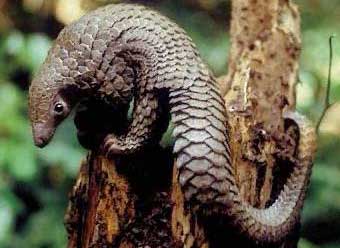 Gif (scaled):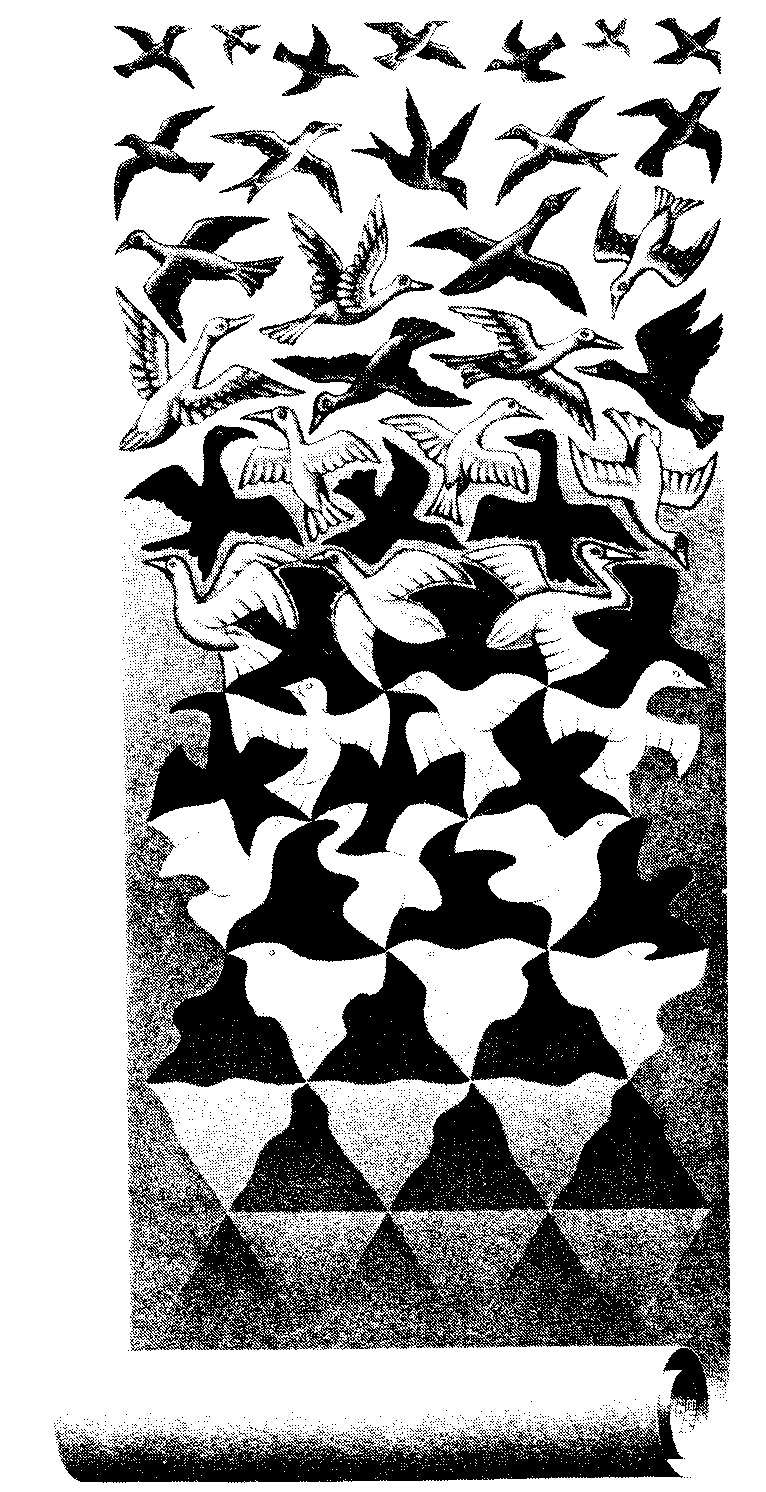 Png (from http://davidpritchard.org/images/pacsoc-s1b.png )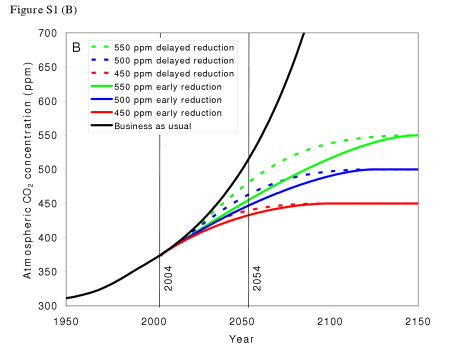 (TODO: we really should have both 2003 & 2007 pictures)That was a page breakHere is some change tracking.  Followed by.This line contains a soft return
and here it continuesCell textShaded greyVertical mergeShaded greyVertical mergeHorizontal mergeHorizontal merge